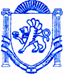 	  РЕСПУБЛІКА КРИМ	РЕСПУБЛИКА КРЫМ	КЪЫРЫМ ДЖУМХУРИЕТИБАХЧИСАРАЙСЬКИЙ РАЙОН	                                     БАХЧИСАРАЙСКИЙ РАЙОН                               БАГЪЧАСАРАЙ  БОЛЮГИНИНЪ УГЛІВСЬКА СІЛЬСЬКА РАДА	                                УГЛОВСКИЙ СЕЛЬСКИЙ  СОВЕТ                               УГЛОВОЕ  КОЙ  ШУРАСЫРЕШЕНИЕ29-я сессия 1-го созыва«23» марта 2016г.                                                                                                                № 276Об утверждении Положения «О порядке освобождениясамовольно занятых земельных участков,сносе самовольных построек, и переносе движимого имуществана территории Угловского сельского поселенияБахчисарайского района Республики КрымВ соответствии с Федеральным законом «Об общих принципах организации местного самоуправления в Российской Федерации» № 131 - ФЗ от  06.10.2003 года, Земельным кодексом Российской Федерации № 136 - ФЗ от 25.10.2001 года, Гражданским кодексом Российской Федерации, Законом Республики Крым «Об основах местного самоуправления в Республике Крым» № 54-ЗРК от 08 августа 2014 года, Постановлением Совета министров Республики Крым от 24 ноября 2014 года № 465 «О вопросах освобождения земельных участков от незаконно размещенных на них объектов, не являющихся объектами капитального строительства, Уставом МО «Угловское сельское поселение Бахчисарайского района Республики Крым», УГЛОВСКИЙ СЕЛЬСКИЙ СОВЕТ РЕШИЛ:1. Утвердить Положение о порядке освобождения самовольно занятых земельных участков, сносе самовольных построек, и переносе движимого имущества на территории Угловского сельского поселения Бахчисарайского района Республики Крым (приложение).2.	Настоящее Решение подлежит опубликованию (обнародованию) на информационном стенде администрации Угловского сельского поселения и дополнительно на официальном сайте Угловского сельского совета (www.угловскийсовет.рф) и вступает в силу с момента его подписания.Председатель Угловского сельского совета –глава администрации Угловского сельского поселения                                                                    Н.Н. СосницкаяПриложение к решению 29-й сессии 1-го созываУгловского сельского советаБахчисарайского района Республики Крым № 276 от «23» марта 2016 годаПоложениео порядке освобождения самовольно занятых земельных участков, сносе самовольных построек, и переносе движимого имущества на территории Угловского сельского поселения Бахчисарайского района Республики КрымСтатьи 1. Общие положения1.	Положение о порядке освобождения самовольно занятых земельных участков, сносе самовольных построек, и переносе движимого имущества на территории Угловского сельского поселения Бахчисарайского района Республики Крым (далее Положение) разработано в соответствии с Гражданским кодексом РФ, Градостроительным кодексом РФ, Земельным кодексом РФ, Федеральным законом от 06 октября 2003г. № 131 ФЗ «Об общих принципах организации местного самоуправления в Российской Федерации», Постановлением  Совета  министров  Республики Крым от 24 ноября 2014 года № 465 «О вопросах освобождения земельных участков от незаконно размещенных на них объектов, не являющихся объектами капитального строительства, иными правовыми актами Российской Федерации,  Республики Крым.Данное Положение устанавливает порядок освобождения самовольно занятых земельных участков и снос самовольно построенных зданий, строений и сооружений, объектов незавершенного строительства, а также самовольно установленных некапитальных строений  (сооружений) на территории Угловского сельского поселения Бахчисарайского района Республики Крым.2.	Действие настоящего Положения распространяется на земельные участки, расположенные на территории Угловского сельского поселения Бахчисарайского района Республики Крым, находящиеся в муниципальной собственности, государственная собственность на которые не разграничена. Положение обязательно для исполнения должностными лицами, юридическими лицами всех форм собственности, физическими лицами, в том числе индивидуальными предпринимателями. 3.	Самовольной постройкой, согласно п. 1. ст. 222 Гражданского кодекса РФ, является здание, сооружение или другое строение, возведенные, созданные на земельном участке, не предоставленном в установленном порядке, или на земельном участке, разрешенное использование которого не допускает строительства на нем данного объекта, либо возведенные, созданные без получения на это необходимых разрешений или с нарушением градостроительных и строительных норм и правил.4.	Некапитальное строение (сооружение) - строение (сооружение) которое можно отделить от земельного участка, на котором оно возведено, без причинения ему существенного вреда и не попадающее под определение недвижимого имущества в соответствии со ст. 130 Гражданского кодекса РФ.5.	Незаконно размещенные объекты, не являющиеся объектами капитального строительства - объекты, не являющиеся объектами капитального строительства, в том числе нестационарные торговые объекты (киоски, ларьки, временные сооружения для осуществления предпринимательской деятельности, автопарковки, кабинные уличные туалеты, телефонные кабины, платёжные  терминалы,  аттракционы, быстровозводимые гаражи-стоянки модульного типа и т.п.), размещенные на земельных участках, находящихся в собственности Угловского сельского поселения Бахчисарайского района Республики Крым, или на земельных участках, собственность на которые не  разграничена, без документов, являющихся основанием для размещения таких объектов, оформленных в установленном законодательством порядке либо, в случае истечения срока действия документов, являющихся  основанием  для размещения таких объектов.6.	Правообладатель объекта - физическое или юридическое лицо, в чьей собственности находится объект и (или) фактически осуществляющий использование объекта.7.	Демонтаж объекта - разборка незаконно размещенного объекта, не являющегося объектом капитального строительства, на составляющие элементы, в том числе с нанесением ущерба назначению указанного объекта и другим объектам, с которыми демонтируемый объект конструктивно связан.8.	Уполномоченный орган Администрации Угловского сельского поселения Бахчисарайского района Республики Крым – постоянно-действующая комиссия, на которую возложено рассмотрение вопросов, связанных с освобождением самовольно занятых земельных участков и снос самовольно построенных зданий, строений и сооружений, объектов незавершенного строительства, а также самовольно установленных некапитальных строений (сооружений) на территории Угловского сельского поселения Бахчисарайского района Республики Крым. В состав Комиссии могут входить представители органов местного самоуправления, муниципальных учреждений, УВД Бахчисарайского района, Управления Роспотребнадзора по Республике Крым, депутаты Угловского сельского совета, а также представители других органов и организаций.9.	Лицо, осуществившее самовольную постройку, некапитальное строение (сооружение) не приобретает на нее право собственности. Оно не вправе распоряжаться постройкой, некапитальным строением (сооружением) продавать, дарить, сдавать в аренду, совершать другие сделки. Самовольная постройка, некапитальное строение (сооружение) подлежит сносу осуществившим ее лицом за его счет, кроме случаев, предусмотренных действующим законодательством РФ. 10.	Право собственности на самовольную постройку может быть признано судом, а в предусмотренных законом случаях в ином установленном законом порядке за лицом, в собственности, пожизненном наследуемом владении, постоянном (бессрочном) пользовании которого находится земельный участок, на котором создана постройка, при одновременном соблюдении следующих условий:-	если в отношении земельного участка лицо, осуществившее постройку, имеет права, допускающие строительство на нем данного объекта;-	если на день обращения в суд постройка соответствует параметрам, установленным документацией по планировке территории, правилами землепользования и застройки или обязательными требованиями к параметрам постройки, содержащимися в иных документах;-	если сохранение постройки не нарушает права и охраняемые законом интересы других лиц и не создает угрозу жизни и здоровью граждан.Статья 2. Порядок освобождения земельных участков, занятых самовольными постройками и самовольно установленными некапитальными строениями (сооружениями).1.	Рассмотрение вопросов об освобождении земельных участков, находящихся в государственной собственности Республики Крым, собственности муниципальных образований или на земельных участках, собственность на которые не разграничена, от незаконно размещенных на них объектов, не являющихся объектами капитального строительства, осуществляется Комиссией по вопросам освобождения земельных участков от незаконно размещенных на них объектов (далее – Комиссия).2.	Администрация Угловского сельского поселения Угловского сельского поселения Бахчисарайского района Республики Крым, уполномоченные ею органы или должностные лица осуществляют:-	мероприятия по выявлению незаконно размещенных объектов, не являющихся объектами капитального строительства, на территории с. Угловое.-	осуществляют проверку наличия документов, являющихся основанием для размещения объектов, не являющихся объектами капитального строительства, в течение 2 дней с момента поступления: обращения граждан, юридических лиц о незаконном размещении объектов, не являющихся объектами капитального  строительства, в том числе поданных с использованием горячих линий, сети интернет; информации исполнительных органов государственной власти Республики Крым о выявлении незаконно размещенных объектов, не являющихся объектами капитального строительства; информации, поступающей на «горячие линии» Совета министров Республики Крым о выявлении незаконно размещенных объектов, не являющихся объектами капитального строительства; информации уполномоченных органов о прекращении действия документов, на основании которых объекты, не являющиеся объектами капитального строительства, размещались.-	обеспечивают размещение в средствах массовой информации, на собственных веб-сайтах, иным способом информацию о проведении на территории с. Угловое проверок обоснованности размещения объектов, не являющихся объектами капитального строительства3.	В случае выявления незаконно размещенного объекта, не являющегося объектом капитального строительства, или подтверждения информации о незаконном размещении объекта, не являющегося объектом капитального строительства, уполномоченный орган Администрации Угловского сельского поселения Бахчисарайского района Республики Крым, ее должностные лица составляют акты о выявлении незаконно размещенного объекта, не являющегося объектом капитального строительства, по форме, утвержденной Комиссией.4.	Каждый выявленный случай самовольной постройки или установки некапитальных строений (сооружений) оформляется актом, в котором указываются дата, время составления акта; наименование органа, фамилия, имя, отчество и должность лица (лиц), выявившего объект; место нахождения выявленного объекта; краткая характеристика объекта; сведения о присутствующих при составлении акта лиц, их подписи и другие сведения. К акту могут быть приложены схемы размещения постройки, некапитального строения (сооружения), фотосъемка объекта и другие документы.5.	Одновременно с составлением акта, должностное лицо уполномоченного органа размещает на фасаде строения (сооружения) объявление о необходимости предоставления лицом, установившем самовольную постройку или некапитальное строение (сооружение) правоустанавливающих документов на объект для выявления правомерности установки данного объекта, с указанием срока явки в уполномоченный орган в течение 10-ти календарных дней с момента размещения объявления на фасаде строения (сооружения). 6.	В течение одного рабочего дня с момента составления акта о выявлении незаконно размещенного объекта, не являющегося объектом капитального строительства, Администрация Угловского сельского поселения Бахчисарайского района Республики Крым направляет данный акт и иные необходимые материалы для рассмотрения в Комиссию.7.	Уполномоченный орган Администрации Угловского сельского поселения Бахчисарайского района Республики Крым в течение трёх рабочих дней со дня принятия Комиссией решения, обеспечивает демонтаж объекта и (или) перемещение незаконно размещенного объекта, не являющего объектом капитального строительства, на специально организованную для хранения площадку в случае отказа правообладателей объектов в добровольном порядке освободить земельный участок от незаконно размещенного объекта8.	В течение пяти рабочих дней со дня принятия Комиссией решения, указанного в подпункте 7.2. пункта 7 Положения, утвержденного Постановлением Совета министров Республики Крым от 24 ноября 2014 года № 465, Администрация Угловского сельского поселения Бахчисарайского района Республики Крым направляет исковое заявление в суд об освобождении земельного участка от незаконно размещенных на нем объектов.9.	Уполномоченный орган Администрации Угловского сельского поселения Бахчисарайского района Республики Крым обеспечивает размещение в средствах массовой информации, на веб-сайте, а также непосредственно на незаконно размещенных объектах информацию:-	о реализуемых мерах по демонтажу незаконно размещенных объектов, не являющихся объектами капитального строительства;-	о самостоятельном демонтажа и (или) перемещения незаконно размещенного объекта, не являющего объектом капитального строительства, на специально организованную для хранения площадку в случае отказа правообладателей объектов в добровольном порядке освободить земельный участок от незаконно размещенного объекта;-	о месте и сроке хранения демонтированных или перемещенных объектов (их составных частей), перечне документов, необходимых для возврата правообладателям находящихся на хранении объектов.10.	В случае если правообладатель известен, уполномоченный орган Администрации Угловского сельского поселения Бахчисарайского района Республики Крым письменно уведомляет его о необходимости сноса (демонтажа) незаконно размещенного объекта и освобождении земельного участка от объектов в виде требования о сносе и освобождении земельного участка в течение 3 календарных дней с момента получения требования.Требование вручается лицу под роспись. В случае отказа указанного лица от подписания данного требования составляется акт, подтверждающий данный факт. В случае невозможности вручения требования указанному лицу, по причине его уклонения от вручения, оно направляется ему по почте заказным письмом с уведомлением о вручении11.	Отсутствие правообладателя незаконно размещенного объекта, не являющегося объектом капитального строительства, при его демонтаже и (или) перемещении не является препятствием для осуществления действий по демонтажу и (или) перемещению указанного объекта на специально организованную для хранения площадку.12.	В случае отказа правообладателя незаконно размещенного объекта, не являющегося объектом капитального строительства, от вывоза товаров, оборудования или иного имущества, находящегося в незаконно размещенном объекте, либо в случае отсутствия правообладателя незаконно размещенного объекта уполномоченный орган Администрации Угловского сельского поселения Бахчисарайского района Республик Крым осуществляет вскрытие незаконно размещенного объекта, фотофиксацию указанного имущества, опечатывают объект, присваивают объекту уникальный номер, идентифицирующий объект на время его хранения, и обеспечивают перемещение объекта на специально организованную для хранения площадку и передачу по акту уполномоченному лицу, осуществляющему хранение.13.	В случае если демонтаж незаконно размещенного объекта, не являющегося объектом капитального строительства, невозможен без нанесения ущерба назначению указанного объекта, уполномоченный орган Администрации Угловского сельского поселения Бахчисарайского района Республики Крым производит опись товаров, оборудования или иного имущества, находящегося в незаконно размещенном объекте, фотофиксацию указанного имущества, его перемещение на специально организованную для хранения площадку и передачу по акту на хранение вместе с демонтированным объектом (его составляющими элементами).14.	Администрация Угловского сельского поселения Бахчисарайского района Республики Крым определяет перечень площадок для хранения подлежащих перемещению и (или) демонтажу объектов, не являющихся объектами капитального строительства, и организацию, осуществляющую демонтаж и (или) перемещение незаконно размещенных объектов на указанные площадки, а также их хранение. Расходы, связанные с демонтажем и (или) перемещением незаконно размещенного объекта, не являющего объектом капитального строительства, на специально организованную для хранения площадку, его хранением, возмещаются правообладателем объекта15.	Правообладатель объекта в целях возврата ему находящегося на хранении объекта (его составляющих элементов) и имущества, находившегося в демонтированном объекте (далее - предмет хранения), обращается с заявлением в Администрацию Угловского сельского поселения Бахчисарайского района Республики Крым. К заявлению прилагаются документы, подтверждающие принадлежность объекта правообладателю (копия ранее действовавшего договора пользования земельным участком для размещения объекта либо договора на размещение объекта, не являющегося объектом капитального строительства, документа на размещение нестационарного торгового объекта - киоска, ларька, временного сооружения для осуществления предпринимательской деятельности,автопарковки, кабинных уличных туалетов, телефонных кабин, платёжных терминалов, аттракционов, быстровозводимых гаражей-стоянок модульного типа и т.п., решение суда об установлении права собственности на объект, не являющийся объектом капитального строительства, по желанию правообладателя – также иные документы).16.	Администрация Угловского сельского поселения Бахчисарайского района Республики Крым в течение 30 дней с даты получения от правообладателя объекта заявления и комплекта документов принимает решение о возврате предмета хранения либо об отказе в возврате предмета хранения. Основаниями для отказа в выдаче предмета хранения являются непредставление правообладателем документов, подтверждающих принадлежность объекта правообладателю, и (или) представление утративших силу документов либо документов, содержащих недостоверные сведения.17.	В случае принятия Администрацией Угловского сельского поселения Бахчисарайского района Республики Крым решения о возврате предмета хранения, правообладатель объекта в течение 3 рабочих дней с даты принятия такого решения обязан принять предмет хранения по акту приема-передачи и возместить расходы по хранению предмета хранения.18.	В случае если в течение шести месяцев с даты передачи объекта (либо его  составляющих  элементов  и  имущества,  находившегося  в демонтированном  объекте)  на  хранение Администрацией Угловского сельского поселения Бахчисарайского района Республики Крым не принято решение о возврате правообладателю предмета хранения либо если в срок, предусмотренный пунктом 16 настоящего Положения, правообладатель  объекта  не  принял  предмет  хранения  по  акту  приема-передачи, соответствующий предмет хранения подлежит утилизации.19.	Утилизацию предмета хранения в случае, предусмотренном пунктом 17 настоящего Положения, обеспечивает соответствующий Администрация Угловского сельского поселения Бахчисарайского района Республики Крым за счет средств местного бюджета, выделяемых на указанные цели.Статья 3. Порядок переноса движимого имущества в случае возникновения аварийных ситуаций1.	В случае возникновения аварийных ситуаций на системах жизнеобеспечения (теплосетях, водопроводе, канализации, газопроводе, электросетях и др.) перенос движимого имущества производится на основании постановления Председателя Угловского сельского совета - Главы администрации Угловского сельского поселения без применения предупредительных мер, предусмотренных ст. 2 настоящего Положения. 2.	Перенос движимого имущества осуществляется организацией, осуществляющей услуги по погрузочно-разгрузочным работам в присутствии Председателя Угловского сельского совета - Главы администрации Угловского сельского поселения или его заместителя, членов уполномоченного органа Администрации Угловского сельского поселения Бахчисарайского района Республики Крым, должностных лиц отдела МВД России по Бахчисарайскому району (по согласованию).3.	Владельцы, разместивших движимое имущество на вышеперечисленных местах, по возможности оповещаются любыми способами о месте проведения аварийных работ и времени переноса движимого имущества в места размещения имущества.4.	В случае неявки лица, осуществившего самовольное размещение движимого имущества, перенос производится в его отсутствие, и после переноса имущества ему письменно сообщается адрес места размещения имущества. При переносе движимого имущества составляется акт, в котором указываются: 1) дата составления акта; 2) Ф.И.О., должность лица, составившего акт; 3) реквизиты постановления Председателя Угловского сельского совета - Главы администрации Угловского сельского поселения, на основании которого производится перенос имущества; 4) местонахождение движимого имущества; 5) фамилия, имя и отчество гражданина или название юридического лица (если такие установлены) осуществившего установку движимого имущества; 6) отметка о вскрытии движимого имущества; 7) место размещения имущества.Акт подписывается всеми заинтересованными лицами. В случае отказа владельца движимого имущества от подписи, в акте делается отметка с указанием мотива отказа.         Акт составляется в двух экземплярах, один из которых вручается владельцу движимого имущества, второй хранится в Администрации Угловского сельского поселения Бахчисарайского района Республики Крым. 5.	Для осуществления переноса самовольно размещенного движимого имущества разрешается его вскрытие, если не возможен перенос без такового, о чем делается отметка в акте о переносе движимого имущества. При обнаружении внутри объекта материальных ценностей составляется их подробная опись, которая подписывается всеми заинтересованными лицами, и прилагается к акту о переносе движимого имущества.    Если при вскрытии движимого имущества обнаружено автотранспортное средство, в опись заносится его подробное описание с указанием цвета, марки и государственного номера, а также результаты осмотра его внешней и внутренней частей (если автомобиль закрыт - только его внешней части), описание имущества, находящегося в автотранспортном средстве. Движимое имущество и материальные ценности, перенесенные в место размещения имущества, закрываются и опечатываются.6.	При переносе делаются фотографии движимого имущества (ситуационная, детальная). 7.	Расходы, понесенные при переносе движимого имущества, в том числе стоимости погрузочно-разгрузочных работ, транспортных расходов, производятся лицом, осуществившим самовольное размещение движимого имущества, по факту затрат. При отказе лица, осуществившего самовольное размещение движимого имущества, от оплаты произведенных работ, взыскание осуществляется в судебном порядке.Если на момент переноса движимого имущества лицо, его разместившее, не установлено, оплата работ производится из бюджета муниципального образования. 8.	Лицо, осуществившее самовольную установку движимого имущества, после возмещения расходов, понесенных Администрацией Угловского сельского совета в связи с переносом движимого имущества, вправе получить принадлежащее ему имущество, подтверждающее право на них. Статья 4. Порядок освобождения земельных участков, занятых самовольными постройками и самовольно установленными некапитальными строениями (сооружениями).1.	Администрация Угловского сельского поселения Угловского сельского поселения Бахчисарайского района Республики Крым, уполномоченные ею органы или должностные лица осуществляют:-	мероприятия по выявлению самовольных построек на территории с. Угловое.-	осуществляют проверку наличия документов на строительство (возведение) капитальных строений (разрешения на строительство, проектная документация, правоустанавливающие документы на землю и т.д.) в течение 15 дней с момента поступления: обращения граждан, юридических лиц о незаконном строительстве, реконструкции и т.д. объектов  капитального  строительства,  в  том числе поданных с использованием горячих линий, сети интернет; информации  исполнительных органов государственной власти Республики Крым о выявлении самовольных построек; информации, поступающей на «горячие линии» Совета министров Республики Крым о выявлении самовольных построек; информации уполномоченных органов о прекращении действия документов, на основании которых выдавалось разрешение на строительство (реконструкцию) объекта капитального строительства.-	обеспечивают размещение в средствах массовой информации, на собственных веб-сайтах, иным способом информацию о проведении на территории села Угловое проверок по выявлению самовольных построек.2.	При выявлении самовольной постройки Уполномоченным органом Администрации Угловского сельского поселения Бахчисарайского района Республики Крым в течение 15 дней составляется акт об осмотре объекта самовольного строительства в трех экземплярах: один экземпляр – для Уполномоченного органа, второй – для вручения лицу, осуществившему постройку, и третий – для направления в органы, уполномоченные возбуждать дела об административных правонарушениях.3.	Установление владельцев самовольных построек и иных субъектов осуществляется путем публикации в средствах массовой информации, размещения (расклейки) письменных предупреждений на постройках (объектах) и направления запросов в регистрирующие и иные уполномоченные органы.4.	Лицу, осуществившему самовольную постройку (установку объекта), вручается письменное требование о необходимости сноса самовольной постройки (объекта) под роспись, либо путем отправки по почте заказным письмом.5.	В случае если лицо, осуществившее самовольное строительство, неизвестно и установить его в течение одного месяца со дня подписания акта об осмотре объекта самовольного строительства не представляется возможным, Уполномоченный орган размещает уведомление о сносе самовольной постройки (объекта) на самом самовольно установленном объекте, близлежащих строениях.6.	В случае, если лицо, осуществившее самовольную постройку, установку объекта, в течение 30 дней со дня вручения требования не осуществило добровольный снос самовольной постройки, Уполномоченный орган в течение 14-дней готовит необходимые документы для обращения в суд с иском о сносе самовольной постройки и освобождении земельного участка.7.	Снос самовольной постройки, являющейся капитальным строением, осуществляется только на основании решения суда.Статья 5. Заключительные положенияВсе вопросы, не урегулированные данным Положением, разрешаются в порядке, предусмотренном законодательством Российской Федерации.Приложение N 1К Положению о порядке освобождения самовольно занятых земельных участков, сносе самовольных построек, и переносе движимого имущества на территории Угловского сельского поселения Бахчисарайского района Республики КрымКому: _____________________________________________________________________________________ТРЕБОВАНИЕс. Угловое                                      					«___» _____________ 20__ г.Администрация Угловского сельского поселения Бахчисарайского района Республики Крым обязывает Вас в десятидневный срок с момента получения настоящего требования снести (демонтировать) установленную Вами самовольную постройку (объект) по адресу: ________________________________________________________________________________________________________________________________________В случае невыполнения данных требований самовольная постройка (иной объект) подлежит принудительному сносу с отнесением расходов на Ваш счет.Председатель Угловского сельского совета –глава администрацииУгловского сельского поселения			                                      Н.Н. СосницкаяПриложение N 2к Положению о порядке освобождения самовольнозанятых земельных участков, сносе самовольных построек,и переносе движимого имущества на территорииУгловского сельского поселения Бахчисарайского районаРеспублики КрымАКТ № ______О ПЕРЕНОСЕ ДВИЖИМОГО ИМУЩЕСТВАс. Угловое                                      					«___» _____________ 20__ г.____________________________________________________________________________(Ф.И.О., должность лица, составившего акт)____________________________________________________________________________________________________________________________________________________________________________________________________________________________________составил(а) настоящий акт о том, что на основании постановления Председателя Угловского сельского совета - Главы администрации Угловского сельского поселения от ___ __________ 20__ г. № ___ произведен перенос движимого имущества, расположенного по адресу: ____________________________________________________________________________________________________________________________________________________________________________________________________________________________________(адрес расположения движимого имущества)Владельцем движимого имущества является ________________________________________________________________________________________________________________________________________________________(если владелец установлен)________________________________________________________________________________________________________________________________________________________проживающий (ая) по адресу: ____________________________________________________________________________________________________________________________________________________________________________________________________________________________________Имущество, обнаруженное при вскрытии вывозимого движимого имущества: ___________________________________________________________________________________________________________________________________________________________________________________________________________________________________________________________________________________________________________________________________________Перенос движимого имущества произведен в место размещения имущества по адресу:__________________________________________________________________________________________________________________________________________________(адрес места размещения имущества)____________________________________________________________________________________________________________________________________________________________________________________________________________________________________С текстом акта ознакомлен                                   _______________________  __________________                                                                                                  (подпись владельца имущества)                 (Ф.И.О.)Присутствующие лица:_____________________________________                   __________________  __________________                                                                                                                           (подпись)                              (Ф.И.О.)_____________________________________                                          __________________                                                                                                                             (подпись)                              (Ф.И.О.)_____________________________________                                          __________________                                                                                                                             (подпись)                              (Ф.И.О.)_____________________________________                                          __________________                                                                                                                             (подпись)                              (Ф.И.О.)Приложение N 2к Положению о порядке освобождениясамовольно занятых земельных участков,сносе самовольных построек, и переноседвижимого имущества на территорииУгловского сельского поселения Бахчисарайского района Республики КрымАКТосмотра объекта самовольного строительствас. Угловое                                      					«___» _____________ 20__ г.Члены комиссии _____________________________________________________________ на территории села Угловое Бахчисарайского района Республики Крым в составе:___________________________________________________________________________,(Ф.И.О., должность представителя администрации)___________________________________________________________________________,(Ф.И.О., должность представителя администрации)___________________________________________________________________________,(Ф.И.О., должность представителя администрации)____________________________________________________________________________(Ф.И.О., должность представителя администрации)произвели обследование объекта:наименование объекта: ___________________________________________________________________________,адрес объекта: _______________________________________________________________________,застройщик: _________________________________________________________________________.(Ф.И.О., адрес, телефон)В результате осмотра установлено:1. Наличие правоустанавливающих документов:на земельный участок _________________________________________________________________,                      (да/нет, в случае наличия - указать реквизиты правоустанавливающих документов)на строение (сооружение), помещение __________________________________________________.       (реквизиты правоустанавливающих документов)2. Состояние объекта (описание выполненных работ с указанием их характера: строительство, реконструкция): ______________________________________________________________________.3. Выявленные нарушения (со ссылкой на нормативные правовые акты):____________________________________________________________________________________________________________________________________________________________________________________________________________________________________________________________________________________________________________________________________________________Подписи членов Комиссии:________________________				______________________________________________________________				______________________________________________________________				______________________________________________________________				______________________________________